                                      Консультация для родителей «БУДЕМ ДОБРЫ».        Формирование гуманного отношения к людям и природе начинается с раннего возраста. Главное в это время - проявлять по отношению к ребенку любовь, ласку, чаще употреблять ласковые слова, поглаживание, хвалить малыша за каждое проявление доброжелательности к людям (улыбнулся, отдал игрушку, покормил птичку), обучать способам выражения сочувствия, внимания (погладить плачущего, поблагодарить, попрощаться, поздороваться и т.д.).        Нельзя разрешать ребенку проявлять недоброжелательность по отношению к взрослым, детям, животным, и тем более подкреплять эти действия положительной оценкой (малыш бьет маму по лицу, а та радуется и смеется). Ребенок очень восприимчив в этом возрасте к оценке взрослого, он как бы «прощупывает» правильность своего поведения через эту оценку и быстро усваивает, что вызвало положительную реакцию, а что отрицательную.        Нравственные нормы, даже те, которые ребенок хорошо знает, не сразу начинают руководить его поведением. Первоначально они выполняются только по требованию взрослого или в его присутствии, легко нарушаются ребенком. Причем малыш не замечает этого нарушения и, отрицательно оценивая подобное поведение в целом, к себе отрицательную оценку не относит.       Учите детей доброте всегда и везде. Даже сказанное невзначай слово будет услышано. Во время совместной прогулки не забывайте посмотреть по сторонам, подметить красивое, интересное. Всегда есть что-то, достойное внимания, а возможно, и сочувствия. Не ленитесь объяснить ребенку, почему вы сочли нужным проявить участие или сочувствие. Видя ваше бережное отношение к окружающему миру, ребенок впитает его так же естественно, как материнское молоко. И это обернется пользой, прежде всего, для Вас самих.       Но бывает и так, что взрослые вкладывают всю душу, чтобы передать ребенку свои чувства, а ребенок остается безучастным к красоте окружающего. В таких случаях надо предлагать ему самому высказаться, чтобы понять, чувствует ли он красоту, каково его образное восприятие.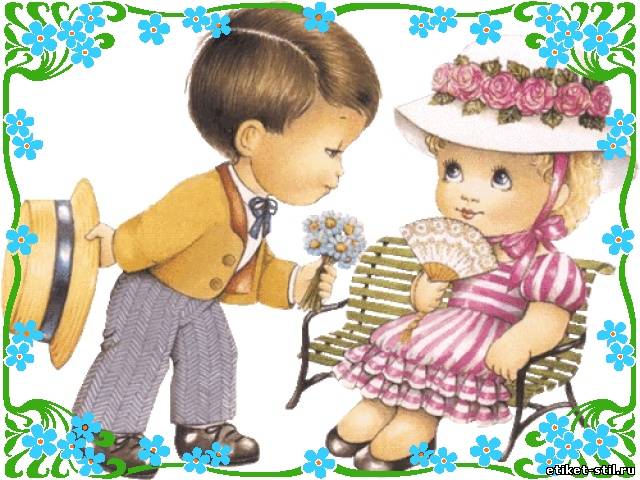 Консультация для родителей.                                                              « В добрый час».            Ребенка научить рисовать, писать, читать. А можно ли научить его быть добрым и отзывчивым? Психологи говорят, что можно…          Понятие доброты сложное и неоднозначное. Порою мы, взрослые, имея за плечами жизненный опыт, не всегда можем отличить добро от зла, а хорошие поступки от плохих. А вот малыши должны этому ещё научиться.          Стать добрым непросто. Человеческая природа такова, что в каждом из нас живет любовь прежде всего к самому себе любимому. В семьях, где самый лакомый кусочек всегда отдают малышу, ущемляя при этом других членов семьи, всегда есть опасность вырастить самовлюбленного бессердечного человека. Где же та грань, за которую нельзя переходить?        Прежде всего родители должны заняться собой. Последите, не противоречат ли ваши слова вашим поступкам. Ведь малыши очень наблюдательны  и сразу улавливают фальшь. Старайтесь почаще делать добрые дела и поступки на глазах у ребенка. Помогите перейти дорогу старушке, уступите пожилому человеку место в автобусе, принесите продукты заболевшему соседу, поздравьте с именинами подругу…        Иногда родители проводят показательные уроки доброты на улице – например в песочнице, где предлагают ребенку поделиться игрушками с товарищами. Это, конечно, тоже необходимо. Но будет лучше, если подобные уроки будут проводиться в доме, в семье. Заботясь о домочадцах, подключайте к этому ребенка. Попросите его помочь накрыть на стол и накормить пришедшего с работы папу, подать бабушке очки или принести дедушке газету. Увидите, малыш сделает это с удовольствием. Постепенно он  и вовсе привыкнет к мысли, что вам без него не обойтись!         В народе говорят: в семье, где растут двое и больше детей, не бывает эгоистов. Это верно, если речь идет о старших детях. А вот младшие, наоборот, часто становятся настоящими баловнями. Этого можно избежать, поставив ребенка в условия, когда он вынужден будет о ком-то заботиться. Психологи советуют завести домашнее животное. Пусть это будут даже рыбки – главное, чтобы малыш почувствовал свою ответственность за живое существо.        Всегда анализируйте с ребенком сложные ситуации, в которые он попадает. В жизни ему не раз придется столкнуться с несправедливостью. Например, ваш сынишка влез в драку, заступившись за товарища, и его за это наказали. Или на уроке сосед попросил ручку, а ваше чадо выставили за дверь за то, что он повернулся. Помните, что даже профессиональные педагоги не всегда правильно разбираются в случившемся. А ведь из-за этой ерунды ребенок может не только обидеться, но и задать себе зарок: «Не делай добра, не получишь зла». Консультация для родителей «Добрые дела»Мы часто говорим: надо быть добрым, делать добрые дела…А что же такое добро? Доброта  –  это хорошее отношение к себе, к ближнему, к окружающим. Доброта делает нас отзывчивыми к чужому горю, учит нас дарить любовь и заботу людям, природе.Издавна люди стремились к добру и ненавидели зло, что отражалось в пословицах: «Доброе слово лучше богатства», «Доброе слово лечит, злое – калечит».Быть добрым легко и в то же время, совсем не просто. Не всегда, к сожалению, мы относимся друг к другу с пониманием, допускаем грубость  по отношению к другим людям, не всегда предлагаем помощь другим, попавшим в беду, слабым, больным.Вот несколько советов, которые помогут родителям воспитать в своих детях вежливость, доброту, внимательность к окружающим.Разучивайте с детьми стихи о доброте;Вместе с детьми придумывайте сказки, рассказы о доброте, добрых делах;Не забывайте, что вы сами являетесь  для ребенка примером поведения;Берите положительные примеры из художественной литературы при воспитании детей:«Я здороваюсь везде, дома и на улице.Даже здравствуй, говорю, я соседской курице».Чаще бывайте с детьми на природе: в лесу, на лугу, на озере…Хорошо, если в доме есть животное. Посадите какое-нибудь растение – чтобы ваш малыш учился заботиться о цветке или домашнем питомце. Используйте при этом художественное слово: «Птичка, птичка, вот тебе водичка.Вот тебе и крошки на моей ладошке».Учите детей правильному общению с братьями нашими меньшими.«Мы не заметили жука, и рамы зимние закрыли,А он живой, он жив пока, жужжит в окне, расправив крыльяИ я зову на помощь маму: «Там жук живой! Раскроем раму!».Необходимо, чтобы ребенок понял, что измятая травка, растоптанный жук, сорванный цветок – живые, от жестокого и грубого отношения им тоже может быть больно.«Зябнет бедная осинка, дрожит на ветру.Дайте осинке пальто и ботинки,Надо согреться бедной осинке».Родители, учите детей не причинять зла живому, а помогать.«Я нашла в саду котенка, он мяукал и дрожал,Может быть, его забыли или сам он убежал?Я взяла его домой, накормила досыта,Скоро стал котенок загляденье просто».Учите детей не словами, а делом оказывать помощь природе (подкармливать птиц зимой, залечить рану на стволе «бедной» берёзы).«Какой-то мальчишка поранил берёзу,Ножом перочинным прорезал полоску,Берёзка, не плачь, я в аптеку схожуИ бантиком ранку твою завяжу».Учите детей состраданию, сопереживанию, оказывать помощи тем,  кто нуждается в ней.Любите своего ребенка, ласково относитесь к нему. Воспитанный в любви и ласке ребенок вырастет добрым!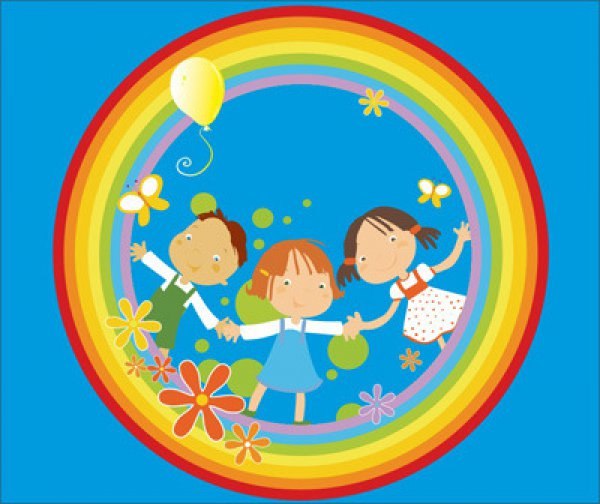 КОНСУЛЬТАЦИЯ ДЛЯ РОДИТЕЛЕЙВоспитание  праздникомМожет быть, самое высокое умение всякого воспитателя, самое мудрое его искусство — это умение получать радость от самого общения с ребенком, от самого процесса воспитания. И щедрое умение дарить эту радость своим детям.От нас - родителей — зависит то настроение, тот моральный «воздух», которым дышит наш ребенок. От нас зависит, как можно чаще разряжать обычные будни непохожими на них праздниками.Каждый из нас, конечно, замечал, как благоприятно действует радостная, веселая, дружелюбная обстановка в доме на детей.Домашний праздник может начаться с самого простого дела: с обыкновенной уборки квартиры, которую можно превратить в веселую игру. (Попробуем только сначала рассказать малышу, как работали разные мастера, чтобы построить наш дом). Как столяры придумывали и сколачивали мебель. Как маляры красили стены. Как паркетчики настилали пол ... Пусть наши дети знают сказки и были про цветы, которые растут на наших окнах ... Пусть живет в нашем доме игра и сказка.Объясним ребенку, какие «чудеса» он может, оказывается, совершать сам, если постарается.        «Если ты каждый день станешь поливать цветы, которые стоят на окошке, они привыкнут к тебе. И полюбят тебя, малыш. И каждый раз тихонечко и почти неслышно будут шептать тебе «спасибо», потому что все цветы на белом свете добры и вежливы. Они всегда стараются обрадовать того, кого уже полюбили.И среди зеленых их листов однажды распускается красное, голубое, белое или оранжевое почти- что сказочное чудо-диво.Поэтому, пожалуйста, не забывай каждый день поливать цветы, малыш!»«В книжном шкафу живут волшебники и феи. Об этом каждый знает. Ведь стоит лишь открыть любую книжку, как тотчас же начинаются чудеса... И потому... Чтобы платье Золушки не запылилось... Чтобы старый добрый король не потерял в пыли свою корону... Чтобы конь сказочного богатыря не утонул в пыли... Для этого совершенно необходимо вытирать пыль в книжном шкафу.Мой мальчик (или моя девочка)! Бери скорее тряпку и за дело!»Подобные выдумки помогут нам, родителям, превратить многие (обязательные для ребенка этого возраста) домашние дела в игру, забаву, в сказку. Так, играя, мы приучаем ребенка к счастливому ощущению: труд — это всегда радость, всегда праздник!В игру, в веселый праздник можно превратить и семейную прогулку.Если вы собрались побродить с детьми по городу, предварительно не поленитесь прочесть какую-либо книжку про свой город. Это даст вам прекрасную возможность во время прогулки остановить внимание ребенка на той или другой достопримечательности. Расскажем малышу о том, кто и когда посадил этот парк. Кто и как построил этот удивительный дом... Таким образом, мы откроем перед ребенком многоликое лицо нашей улицы, нашего города. И вложим в маленькое сердце то зернышко, из которого вырастает великое человеческое чувство — патриотизм.Во время прогулки можно, между прочим, к слову объяснить нашим мальчикам и девочкам то, как следует вести себя в общественных местах.Понаблюдаем за тем, как работает постовой полицейский. Как подчиняются прохожие и машины его волшебной палочке и красным-желтым-зеленым огням светофора.А позднее, уже дома попробуем вместе с малышом придумать сказку про милиционера, и про правила уличного движения.Не менее интересным может стать поход в парк или пригородный лес. В любое время года тут есть на что обратить детское внимание, рождающее сотни «почему». Живой мир природы сказочно богат. Он дарит нам и нашим детям праздник своих красок, перезвон своих песен, вечный летящий танец бабочек, осенних листьев или белых снежинок. Тут темы для загадок, сказок и игр на каждом шагу!Попробуем превратить в традицию (т. е. сделать постоянными, систематическими) и некоторые семейные праздники: Бабушкин день, Праздник друзей нашего ребенка. Праздник новой книжки (появившейся в нашем доме), Праздник первых летних цветов. Праздник красок. Праздник чудес. (Прочие темы я оставляю для вашей собственной фантазии, уважаемые читатели.)Принарядим для каждого из этих праздников наш дом. Так, чтобы он был веселым. Нарисуем - напишем вывески над дверьми и на стенах — озорные шуточные плакаты. Приготовим небольшие (тоже шуточные) подарки-сувениры для приглашенных.Пусть во всех этих приготовлениях участвуют наши мальчишки и девчонки. (Для них это во всех отношениях очень полезно.)Для семейного вечера или очередного традиционного праздника очень хороши игры: настольный хоккей, крокет и т.д. Неплохо приготовить и разыграть перед гостями (все это обязательно вместе с детьми!) шарады. Интересными могут стать игры-загадки с цитатами из любимых книг.Тут широчайшее поле для нашей фантазии и для фантазии наших ребятишек. Такие утренники и вечера могут стать для них не только очередной возможностью для интересного и радостного общения с другими детьми... В подобной обстановке прекрасно активизируется и развивается детский творческий ум, общительность, инициатива и выдумка.Общее воспитательное значение подобных затей громадно.Они научат детей правильно вести себя с людьми, держаться за столом. Разовьют в них организаторские навыки.КОНСУЛЬТАЦИЯ ДЛЯ РОДИТЕЛЕЙВоспитание примером.Мы уже говорили о том, что воспитание ребенка в семье начинается прежде всего с той постоянной нравственно-культурной атмосферы, которая сложилась в нашем доме. С тех добрых (или, к сожалению, недобрых) отношений, которые существуют между членами семьи.Малыш буквально живет и дышит этой атмосферой. В спокойной, доброжелательной домашней атмосфере вырастают обычно психически здоровые, спокойные дети.С учетом этого важного психического фактора, как мы уже говорили, нам, родителям, необходимо начинать воспитание наших сынов и дочек.В свою очередь, чтобы добиться постоянного ровно-доброжелательного, приветливо-вежливого, терпимого духа в нашей семье, каждый папа и каждая мама должны быть людьми высокой культуры. Невозможно воспитать мужественного, благородного, честного, умеющего постоять за самого себя, и за своих близких сына, если перед его глазами не будет достойного папы, дедушки или старшего брата. И в то же время под надзором ленивой, несобранной, неаккуратной неумехи-мамы едва ли вырастет аккуратная и трудолюбивая рукодельница-дочь.Свои привычки, интересы, стиль своего поведения, свое отношение к труду и к окружающим его людям малыш лепит с нас, взрослых. Дети, особенно маленькие, чрезвычайно наблюдательны. У них исключительная память при постоянном неосознанно-интуитивном желании всегда и во всем походить на взрослых.Уже в 3-4 года мальчик и девочка прекрасно замечают: всегда ли помогает папа снять пальто пришедшей в дом бабушке, как тщательно мама приводит в порядок детскую комнату. Малыш видит то, как торопится по вечерам мама, стараясь успеть приготовить ужин, постирать, погладить... И как папа в это же время читает газету или «болеет» перед телевизором ... И десятки других, давным-давно привычных нам и потому давным-давно не замечаемых нами мелких домашних событий наш маленький ребенок каждодневно, каждочасно наматывает себе на ус, вбирает своей цепкой памятью. И таким образом, сам того не сознавая, воспитывается-учится на постоянных наших - взрослых примерах, на нашей взрослой жизни.Вольными или невольными воспитателями маленького ребенка являются все взрослые люди, с которыми ему приходится общаться в раннем детстве. Однако естественно, что сильнее влияют на его привычки и только что закладывающийся характер наиболее близкие ему люди — члены его семьи. Те, кто уделяет малышу наибольшее внимание, ласку. И в этом случае огромное счастье для них, особенно для мальчика, когда один из таких близких, любящих его людей - отец.О роли мамы в воспитании детей (особенно маленьких) сказано много. И столько же раз можно повторить, что малышу для его здорового и нормального развития совершенно необходимы материнская терпеливая ласка, нежность, внимание, любовь. Спокойно и радостно засыпает малыш под добрую, ласковую мамину колыбельную песню... Во время болезни лекарство в маминых руках кажется не таким уж и горьким. Та же легкая рука, кажется, снимает боль... И совсем-совсем не страшно войти в темную комнату, если рядышком мама.Очевидно, бесспорно и подтверждено многочисленными примерами из жизни разных семей и даже разных народов: мальчики лепят свой характер со взрослых мужчин. И в «нежном» возрасте самый близкий и понятный для них мужчина - отец.Быть папой — дело серьезное и чрезвычайно ответственное. Вот почему отец не имеет права (как это, к сожалению, еще до сей поры случается!) перекладывать все проблемы воспитания детей на материнские плечи, обедняя, таким образом, и собственную свою душу, и душу своего ребенка. Воспитание детей в такой же степени мужское(отцовское) дело, в какой и женское (материнское). Потому, когда мы утверждаем, что всякое воспитание прежде всего начинается с обязательного самовоспитания воспитателя, — мы, конечно же, утверждаем этим и отцовскую ответственность перед ребенком. Тем более перед сыном, мальчиком, для которого, особенно в раннем возрасте, отец — идеал мужества.Именно папа своим поведением, добрым, внимательным отношением к жене и матери первый должен пробудить в маленьком мальчике чувство мужской ответственности перед любимыми женщинами, желание их защитить, помогать им.Поведение маленького сына — чаще всего зеркальное отражение отцовского поведения... Вот почему нашим папам совершенно необходимо быть честными, благородными и вежливыми людьми. Они не имеют права забывать, (прежде всего, перед своими детьми) того, что они — сильная половина рода человеческого.Если мальчик видит, что его папа всегда уступает в общественном транспорте место женщинам, — сын очень скоро начнет вести себя точно так же. Если ребенок замечает, как постоянно сдержанно и воспитанно ведет себя его папа: никогда не повысит голоса, не покажет своего раздражения, какой бы усталый ни вернулся он с работы, — сын тоже станет сдерживать свои эмоции. Если мальчик систематически наблюдает, как ласково и бережно относится его папа к маме и бабушке, как часто старается он разгрузить их от бесконечных домашних «женских» забот... Когда мама торопится, больна или устала, папа без всяких ее просьб и упреков охотно берется за эту «женскую» работу: моет пол, ходит в магазин за продуктами, моет посуду и даже при случае отлично готовит обед... В подобной семье сыновья рано начинают приобщаться к работе по дому, они охотно помогают маме и бабушке. И тут стараясь как можно больше походить на папу.Умный отец разумно пользуется своим авторитетом у детей. Уважая окружающих его людей, он с уважением относится к сыну или к дочке. Никогда не оскорбит их человеческое достоинство. Не повысит на них голоса, и тем более в присутствии посторонних. Тем резче ощущает малыш отцовское недовольство, когда он (сын) совершит вдруг какой-нибудь плохой поступок: обманет, обидит слабого, нечестно обойдется с товарищем... Впрочем, хорошо воспитанный отец и тут поведет себя сдержанно и разумно. Он серьезно и строго поговорит с сыном (или с дочкой). Выскажет свое мнение относительно совершенного им проступка. А при случае даже и накажет: не возьмет мальчика с собой на прогулку, на рыбалку, отстранит его в этот вечер от любимого «мужского» домашнего дела. (Подобные наказания действуют гораздо сильнее окриков, к которым — при всей их оскорбительности — дети привыкают. И хуже того, человек, который постоянно оскорбляет достоинство ребенка, скоро теряет его доверие и уважение. И очередной окрик или какое-либо другое грубое наказание со стороны этого человека лишь ожесточает малыша, укрепляет в нем обиду, недоверие и неуважение к такому взрослому. Даже если это отец или мать.)Очень полезно для мальчика, когда у него — помимо общих каждодневных домашних дел и обязанностей — есть еще общее с папой (дедушкой или со старшим братом) «мужское» дело или увлечение. Таким делом может стать сооружение шведской стенки в детской комнате, или спортплощадки во дворе.Весной можно смастерить скворечник или дуплянку и повесить их под окошком или в ближнем лесу. Зимой сделать кормушку для птиц. Мало ли дел у настоящих мужчин! И каждое такое дело постепенно и естественно приучает маленького сына к труду, к терпению, к чувству собственной своей причастности к большому-взрослому миру людей.Влияние папы на дочь, девочку тоже достаточно велико. Умный, серьезный, добрый и умелый папа долгие годы, всю жизнь остается для дочки образцом мужского поведения. И все-таки роль матери в воспитании дочки беспредельно велика. Так как наши девочки, естественно, в своих привычках, привязанностях, вкусах, в своем отношении к дому и семье, к близким прежде всего равняются на собственную маму. Вот почему в семье, где воспитывается дочь, мама должна, видимо, быть человеком чрезвычайно требовательным к самой себе: вежливой, сдержанной, аккуратной, опрятной, женственной. (Впрочем, имеет ли право чья бы то ни было мама быть другой?) Именно мама должна терпеливо и умело приучать маленькую дочку к обязанностям по дому. У мамы и у дочки (так же как у папы и у сына) в семье должны быть свои, «женские» общие дела. И начинаются такие дела с самого незатейливого и простого: каждый вечер дочь (перед тем как лечь спать) обязательно должна навести уют и порядок в кукольном уголке, днем — выстирать платья и фартуки своих кукол. Позднее, годам к 5—7 эти заботы станут более взрослыми, более серьезными. Но уже привыкшая к домашнему труду девочка будет исполнять их радостно и охотно.Родительские требования должны быть разумными, понятными и выполнимыми для ребенка.Наш 4—7-летний малыш обязательно должен иметь свои домашние дела: протереть пыль, помочь бабушке убрать на кухне и вымыть посуду, насыпать корм в кормушку за окном, полить цветы, вычистить свою обувь, сходить в магазин за хлебом, привести в порядок книги и игрушки. Для того чтобы домашние, обязанности сделались привычными для ребенка, разумно отвести для них постоянное время в режиме дня. И следует совершенно серьезно и достаточно требовательно относиться к проделанной малышом домашней работе. Нам, уважаемые мамы и папы, видимо, не должно забывать вежливо поблагодарить нашего мальчика или девочку за хорошо и старательно сделанное дело. И обязательно высказать ему замечание и, более того, потребовать, чтобы небрежно и лениво выполненная работа была им переделана заново. Тогда ребенок тоже начнет относиться к своим домашним, а позднее и ко всем прочим своим обязанностям вполне серьезно и ответственно.Таким образом, любое наше действие, любой наш, родительский поступок должен иметь глубокую воспитательскую направленность. Мы не имеем права никогда, ни на минуту терять чувства своей родительской ответственности перед детьми. Даже в мелочах...       Вот почему папа и мама должны много и серьезно читать, учиться думать над прочитанным. Достаточно часто бывать (вместе с детьми) в кино, театрах, в концертных залах. Вот почему сами они неустанно должны воспитывать собственный свой разум и свои чувства. Чтобы позднее передать все свое накопленное душевное богатство нашим детям.         Поэтому не станем удивляться, когда хорошо воспитанные папа и мама умудряются при всей их занятости делать по утрам зарядку, серьезно и систематически заниматься спортом. В таких семьях дети тоже очень рано начинают приобщаться к спорту. Значит, становятся здоровее и сильнее. А это очень серьезный воспитательный фактор. К физически здоровому ребенку родители могут предъявлять более серьезные требования.Достойны глубокого уважения те из родителей, которые бережно относятся к природе, доброжелательно — к окружающим их, людям, с любовью и вниманием — к своим близким. Это значит — их дети впитают в себя данные качества.Конечно же, воспитывая наших мальчишек и девчонок, мы не должны забывать о наших верных помощниках — о литературе и искусстве вообще. Нужно чаще читать вместе с малышом книги и стараться обговорить, обсудить вместе с ним их содержание, дать оценку поступкам разных героев. Тогда поведение любимого положительного героя очень скоро станет мерилом «правильного, хорошего» поведения нашего малыша. Он постарается подражать своему книжному любимцу.Таким же уроком вежливости и общей культуры для малыша может стать любой просмотренный фильм или детский спектакль. (Опять-таки родители должны тут обратить внимание на поведение положительных и отрицательных героев. И обговорить конечный результат их поведения.)В повседневной, обычной нашей жизни на каждому шагу встречаются возможности для воспитания ребенка. Нужно только научиться видеть эти возможности и пользоваться ими. А главное, уважаемые мамы, папы, дедушки и бабушки, конечно же, никогда не забывать, что основной пример для детского подражания — это мы сами.Некоторые напоминания взрослымСамо собой разумеется, что вежливые, хорошо воспитанные родители вежливо и деликатно ведут себя по отношению ко всем окружающим их людям, тем более по отношению к своим детям.1. Хорошо воспитанные мама и папа постараются никогда (ни словом, ни делом) не оскорбить человеческое достоинство своего сына или дочки. Они никогда не кричат на ребенка. Не говорят при нем, а тем более обращаясь к нему, грубых слов. И ни в коем случае не применяют в виде воспитательной меры физические способы наказания.2. Вежливые родители не делают ребенку бесконечных замечаний по пустячным поводам. Где это только возможно, они поощряют самостоятельность малыша.3. Такие мамы и папы всегда единодушны в своих требованиях, предъявляемых к детям. А если вдруг кто-либо из них в данный момент не согласен с замечанием другого, он выскажет это свое несогласие и его причину позднее. Не при ребенке.4. Уважая достоинство маленького человека, вежливо-разумные мама и папа никогда не выдвигают причиной того или иного замечания или запрета возраст ребенка: «ты еще мал», «ты еще этого не понимаешь», «тебе еще рано» и т. д.5. Предъявляя к своему ребенку какие-либо требования, родители прежде всего должны предъявлять эти требования к самим себе.Поэтому они тоже обязаны быть вежливыми, внимательными и деликатными со своими детьми. Не забывать говорить сынам и дочкам: «доброе утро», «спокойной ночи», «спасибо», «благодарю за помощь» и т. д. А так же не забывать похвалить малыша за сделанное им дело или за его внимание и заботу.Культурные, хорошо воспитанные родители постоянны в своих требованиях. Правила вежливости они прививают своим детям систематически, а не от случая к случаю, постепенно их усложняя. Только в этом случае будет проложен путь к сердцу ребенка, ведь дети не терпят фальши. Хорошим подтверждением этому служит стихотворение, которое можно считать ответом детей на наши попытки научить их чему-либо: Чем проповедь выслушивать,Мне лучше бы взглянуть.И лучше проводить меня,Чем указать мне путь.Глаза мои внимательны.Заметят без труда:Слова порой запутаны,Пример же – никогда.Я, может, и поверюХорошим словесам,Но будет лучше посмотреть,Что делаешь ты сам.Вдруг я неправильно поймуПрекрасный твой совет,Зато пойму, как ты живешь:По правде или нет.КОНСУЛЬТАЦИЯ ДЛЯ РОДИТЕЛЕЙВоспитание доверием.Какой-то мудрый человек сказал: «Педагогика — это не наука, а состояние души». Тут можно только добавить: «прекрасное состояние души».Жизнь родителя-воспитателя, родителя-педагога заполнена трудом и счастьем. Счастьем творца, созидающего самое дорогое на Земле - души детей! И если вдруг в чьем-либо сердце нет этого естественного ощущения счастья, — значит, что-то делаем мы не так, неверно. И следует пересмотреть собственное наше поведение. Наше отношение к детям. Стоит над многим в жизни задуматься. Многое в собственном поведении, в собственном нашем отношении к окружающему миру изменить.Ни в коем случае, ни при каких обстоятельствах, никогда не имеем права перекладывать наши неудачи, наше родительское и педагогическое неумение на малышей. Наказывая ребенка, родитель прежде всего всегда расписывается в предыдущих своих педагогических ошибках и неудачах, в своей воспитательной безграмотности и неумелости. Кто дал нам, взрослым право унижать ребенка - особенно маленького — грубым окриком и тем более физическим наказанием? Маленькая дочка или сын в этом случае совсем беззащитны перед нами. В какой же неприглядной роли выступаем мы, взрослые, поднимающие руку или оскорбляющие словом человеческое достоинство незащищенных детей?!Это дивное диво — вера маленьких детей в нас, взрослых. Безусловная их вера в нашу доброту, в нашу родительскую справедливость, мудрость и любовь. Эта вера должна поднимать нас,  взрослых, над самими собой, над нашими слабостями и недостатками.Потому и сами мы должны относиться к нашим детям доверчиво и доброжелательно.При всей требовательности к малышу не будем скупы на ласку к нему. И сама наша требовательность должна быть доброжелательной. Малыш должен чувствовать и видеть то, что взрослые, родители верят ему. Доверие взрослых придает ребенку уверенность в своих возможностях, вызывает ответное желание помогать взрослым.Родители должны терпеливо учить малыша тому, чего он еще не умеет. Не раздражаясь и не упрекая его за первые неудачи. Ребенок должен развиваться в атмосфере радости и родительской заботы. Ибо только в такой атмосфере он растет оптимистом, уверенным в своих силах. Растет доброжелательно настроенным ко всем людям человеком. Такая атмосфера побуждает малыша к активной деятельности. Не только мы воспитываем наших детей. Но и они воспитывают нас, не давая нам успокоиться и разлениться, помогая сохранить остроту и свежесть мироощущения, постоянно ставя перед нами новые сложные вопросы.Дети — оценка всей нашей жизни. Ее смысл и продолжение.       Мы должны воспитать детей добрыми, умными, здоровыми и счастливыми. И этого мы достигнем лишь в том случае, когда сам процесс воспитания будет добрым, умным, здоровым и счастливым. Этого мы, видимо, достигнем тогда, когда поймем, какой это хрупкий, нежный и одновременно податливый механизм — живая детская душа. Когда мы научимся мудро и деликатно оценивать детские поступки. А может быть, когда гораздо больше, чем до сей поры, доверимся самой природе, которая вместе с нами естественно творит-создает не только тело, но и душу малыша. Так ли уж она слепа, глуха и неразумна древняя и вечная наша мать, Природа, коль будит в наших сыновьях и дочках их гениальное любопытство, их ярко-многоцветный взгляд на мир, причудливую их фантазию и вечную детскую любовь-доверие ко всему живому на белом свете под красным-лохматым (будто на детском рисунке) солнышком!Такое доверие не равнозначно безграмотному родительскому равнодушию... Оно сродни мудрому взгляду человека, который творит, не ломая, не уничтожая природу, а изучая и учитывая вечные ее законы и их развитие.Именно эти законы уже подсказали нам то, что воспитывать ребенка следует не скучной моралью и деспотическим приказом, а собственным нашим постоянным положительным родительским примером и игрой. На это, видимо, и стоит обратить самое пристальное наше родительское внимание.        Сегодняшний родитель должен неустанно воспитывать самого себя. Воспитывать в себе человека мыслящего, гуманного, трудолюбивого, терпеливого и любящего. Постоянно повышать свою культуру. Свои знания.Умело использовать в процессе воспитания столь любимую ребенком игру. Играя, приучать малыша к труду, прививать ему навыки культуры, давать необходимую для детского ума новую информацию, учить малыша думать и оценивать свои поступки.Все наше родительское умение направить на то, чтобы воспитать ребенка нашим другом.Все это нелегкие задачи. Но у сегодняшних родителей немало помощников: современная наука, искусство, детские сады, школы.Желаю вам счастливого пути в нашем общем деле!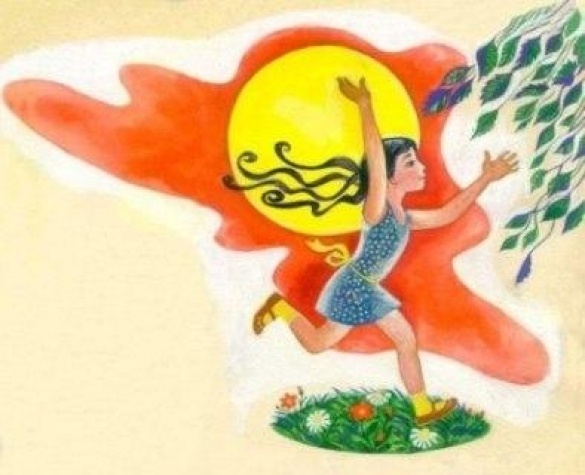 